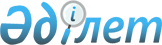 О внесении изменений в постановление Правительства Республики Казахстан от 24 мая 2007 года № 415 "О создании Межведомственной комиссии по делам несовершеннолетних и защите их прав при Правительстве Республики Казахстан"Постановление Правительства Республики Казахстан от 29 декабря 2012 года № 1740

      Правительство Республики Казахстан ПОСТАНОВЛЯЕТ:



      1. Внести в постановление Правительства Республики Казахстан от 24 мая 2007 года № 415 «О создании Межведомственной комиссии по делам несовершеннолетних и защите их прав при Правительстве Республики Казахстан» следующие изменения:



      в приложении к указанному постановлению:



      ввести в состав Межведомственной комиссии по делам несовершеннолетних и защите их прав при Правительстве Республики Казахстан:

      вывести из указанного состава: Сарыбекова Махметгали Нургалиевича, Бекетаева Марата Бакытжановича, Нусупову Асель Бековну, Мынжанова Кайрата Турсынаевича, Телебаева Газиза Турысбековича, Кабденова Мурата Талаповича, Жанабая Самата Куанышбековича, Тунгышбекова Саната Тунгышбековича, Ускенбаева Каирбека Айтбаевича.



      2. Настоящее постановление вводится в действие со дня подписания.      Премьер-Министр

      Республики Казахстан                       С. Ахметов
					© 2012. РГП на ПХВ «Институт законодательства и правовой информации Республики Казахстан» Министерства юстиции Республики Казахстан
				Шаяхметова

Саята Болатовича-вице-министра образования и науки Республики Казахстан, заместителем председателяАхметова

Серика Абжалиевича-вице-министра труда и социальной защиты населения Республики КазахстанГромова

Сергея Николаевича-заместителя Министра обороны Республики КазахстанКырыкбаева

Армана Оразбаевича-вице-министра культуры и информации Республики КазахстанЛепеху

Игоря Владимировича-председателя Комитета административной полиции Министерства внутренних дел Республики КазахстанДауренбека

Ырыскали Рахимовича-директора Департамента консульской службы Министерства иностранных дел Республики КазахстанКурманова

Рустема Жомартовича-директора Департамента инвестиционной политики Министерства сельского хозяйства Республики КазахстанОмарова

Мурата Ескельдиевича-заместителя Председателя Агентства Республики Казахстан по делам спорта и физической культуры;